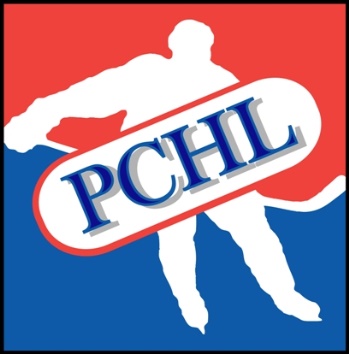 Player Code of Conduct
Disciplinary Committee & Review ScheduleDisciplinary Committee: The Disciplinary Committee will consist of players from the adult hockey leagues, and when possible players from the league in which the penalty occurred. The team of the player under review, if available, should be included on the Disciplinary Committee.  Review Schedule:Player receives a Game Misconduct within 365 days of a previous Game Misconduct. A game official submits a Game Misconduct Report to league administration. League administration contacts Captains of the league in which the penalty occurred to coordinate a Review Hearing. If a Captain is not available, they should designate a team representative that can participate. Subjects of the review may not participate as a member of the Review Committee, but may be represented by a Captain or player from their team. If a representative from the player’s team is not available, the Review Hearing can proceed. League Administration will make every effort to coordinate a Review Hearing during the initial suspension (before the player would return to play after serving the additional one (Gold) or two (Silver) game suspension). A minimum of two representatives from teams other than the team for which the player played must participate in the Review Hearing. If League Administration is unable to schedule a Review Hearing prior to the conclusion of the initial suspension, effort will be made to schedule as soon as possible thereafter. During this time the player under review is not eligible to play in league games. No refund or credit will be issued for games missed. At the Review Hearing, the player has 10 minutes to provide context and defense. They may bring up to two witnesses to make statements or share pre-written statements on their behalf. Various items may be refereed, including but not limited to prior penalties, Game Misconduct Reports, video and witness.The Review Committee can ask questions of the player and witnesses. The player and witnesses are excused for the Review Committee to discuss and propose recommended disciplinary action. Disciplinary action may include, but is not limited to, suspension from league play. Other disciplinary actions may include changes to the window for which an additional Game Misconduct will be reviewed. The Review Committee is encouraged to propose meaningful disciplinary action that they feel will improve the behavior of the player under review and is not limited to the duration of the suspension. The Review Committee will make a recommendation to league administration for the duration of the suspension. The Review Committee may recommend the player does not return to league play.League administration will decide the final disciplinary action. Decisions made in this process can be appealed to USA Hockey. 